Mini Research Paper Assignment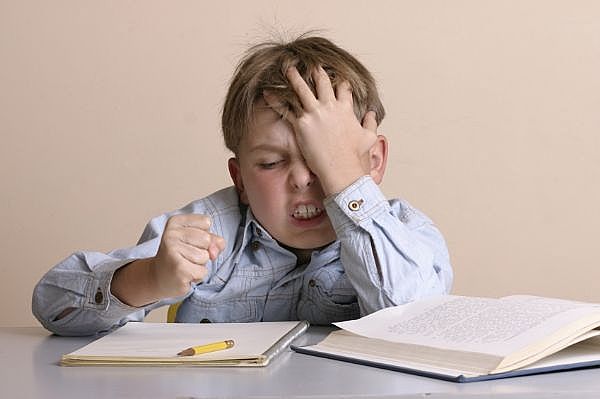 Use your Writers, Inc. book, pages 255-274, to answer the following questions about citations and the works cited page.  You will also need to utilize a non-fiction text and a nonfiction article from a website. Write 10 sentences of an “Original Passage” from your nonfiction text: Write a two sentence summary of the “Original Passage”: Write a five sentence “Basic Paraphrase” of the “Original Passage”: Write a six sentence “Basic Paraphrase with Quotation” of the “Original Passage”: What should you do when putting a “Short Quotation” in your paper?What should you do when putting a “Long Quotation” in your paper?What should you do when putting a “Partial Quotation” in your paper? Utilizing your nonfiction text, give an example of citing a complete work “with Author in Text”:Utilizing your nonfiction text, give an example of citing a complete work  “Without Author in Text”:Utilizing your nonfiction text, give an example of citing a part of a work  “With Author in Text”:Utilizing your nonfiction text, give an example of citing a part of a work  “Without Author in Text”:When citing electronic sources like websites, give the author’s or authority’s name and page number or paragraph number.  For example,(Gordon par. 25)(CNN.com)Utilizing your nonfiction website article, give an example of citing an electronic source:On the backside of this paper, produce a correct MLA-formatted Works Cited page.  Put the following two entries into it.   Utilizing your nonfiction text, write the “Format for a Book Entry” for the Works-Cited page.Utilizing your nonfiction website article, write the “Format for an On-line Entry” for the Works-Cited page.